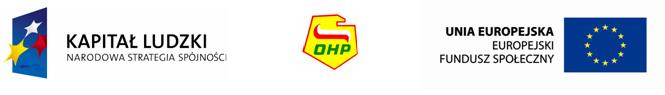 Świętokrzyska Wojewódzka Komenda Ochotniczych Hufców Pracy w Kielcach  25-507  Kielce, ul. Sienkiewicza 36Tel. 41/343-13-54; Faks: 41/343-13-55www.swietokrzyska.ohp.pl Nr postępowania: POA/271/39/2013SPECYFIKACJAISTOTNYCH WARUNKÓW ZAMÓWIENIA  w postępowaniu o udzielenie   zamówienia publicznego, prowadzonym w trybie przetargu nieograniczonego o wartości mniejszej niż kwoty określone w przepisach wydanych na podstawie art. 11 ust. 8 ustawy z 29 stycznia 2004 r. – Prawo zamówień publicznychDostawa podręczników i przyborów szkolnych na warsztaty wyrównawcze oraz artykułów biurowych i tonerów do celów administracyjnych projektu „Nowe Perspektywy 2”, współfinansowanego ze środków Unii Europejskiej w ramach Europejskiego Funduszu Społecznego z Programu Operacyjnego Kapitał Ludzki , Priorytet I, Działanie 1.3, Poddziałanie 1.3.3 zgodnie z umową nr UDA-POKL.01.03.03-00-076/31-00 z 1 sierpnia 2013Kielce, dn. 08.11.2013 																										(Zatwierdził)Nazwa i adres Zamawiającego:Świętokrzyska Wojewódzka Komenda Ochotniczych Hufców Pracy w Kielcach25-507 Kielce,  ul. Sienkiewicza 36	tel. 41/343-13-54, faks 41/343-13-55adres strony internetowej: www.swietokrzyska.ohp.pl adres e-mail: swietokrzyska@ohp.pl Tryb udzielenia zamówienia:Postępowanie o udzielenie zamówienia jest prowadzone w trybie przetargu nieograniczonego na podstawie art. 39 ustawy z dnia 29 stycznia 2004 r. Prawo Zamówień Publicznych.Wartość szacunkowa nie przekracza kwoty określonej w przepisach wydanych na podstawie art.11 ust.8.Opis przedmiotu zamówienia:Przedmiotem zamówienia jest jednorazowa dostawa podręczników-materiałów dydaktycznych i przyborów szkolnych na warsztaty wyrównawcze oraz dostawa artykułów biurowych, tonerów oraz materiałów eksploatacyjnych do drukarek, do celów administracyjnych realizowanych w ciągu trwania całego jest projektu „Nowe Perspektywy 2”, współfinansowanego ze środków Unii Europejskiej z Europejskiego Funduszu Społecznego, wdrażanego w ramach Priorytetu I, Działania 1.3, Poddziałanie 1.3.3 Programu Operacyjnego Kapitał Ludzki zgodnie z porozumieniem nr UDA-POKL.01.03.03-00-076/13-00 z dnia 1 sierpnia 2013 roku.Wyprawka edukacyjna jest dla 20 uczestników projektu w wieku 15-18 lat. Materiały biurowe wykorzystywane będą w jednostkach zaangażowanych w realizację projektu, tj. ŚWK OHP Kielce, 13-3 Hufiec Pracy w Kielcach, 13-7 Hufiec Pracy w Pińczowie.Zamawiający dopuszcza składanie ofert częściowych na każdą z poniższych części:Część I: Dostawa podręczników i przyborów szkolnych na warsztaty wyrównawcze dla 20 uczestników projektu w HP PińczówCzęść II: Dostawa materiałów biurowych i tonerów do celów administracyjnych Wyprawka edukacyjna:Wyprawkę należy dostarczyć do siedziby Zamawiającego, w terminie do 29.11.2013 roku.Zaleca się, aby dostawa wyprawki edukacyjnej była jednorazowa. Dopuszcza się możliwość dostaw częściowych, z zachowaniem terminu realizacji zamówienia.Szczegółowy wykaz podręczników szkolnych oraz przyborów szkolnych:Zamawiający wymaga, aby Wykonawca w swojej ofercie cenowej uwzględnił wszystkie koszty związane z dostawą wyprawki edukacyjnej do siedziby Zamawiającego.Materiały biurowe i tonery:Materiały należy dostarczyć do siedziby Zamawiającego, w terminie do 29.11.2013 roku.Zaleca się, aby dostawa materiałów biurowych była jednorazowa. Dopuszcza się możliwość dostaw częściowych, z zachowaniem terminu realizacji zamówienia.Zamówienie obejmuje dostawę artykułów biurowych, tonerów i materiałów eksploatacyjnych do urządzeń biurowych. W przypadku dostawy tonerów - wymagane zgodnie z instrukcjami użytkowania i warunkami gwarancji dla poszczególnych typów drukarek.Zamawiający wymaga, aby oferowane tonery (oraz wszystkie elementy składowe użyte do ich produkcji) były fabrycznie nowe (pochodziły z bieżącej produkcji oraz aby do ich produkcji nie zostały użyte materiały i podzespoły pochodzące ze skupu lub zbiórki zużytych), oryginalne, nieregenerowane i nieprefabrykowane. Tonery nie mogą być zamiennikami, tj. muszą być wyprodukowane przez danego producenta urządzenia, do którego ma być dany toner lub tusz lub przez niego zalecany. Elementy składowe nie mogą pochodzić z rynku wtórnego. Muszą one pochodzić z licencjonowanej sieci dystrybucyjnej, mieć oryginalnie oznaczone logo producenta oraz odpowiednie banderole lub znaki holograficzne, stwierdzające ich autentyczność. Materiały eksploatacyjne muszą być dostarczone w kartonowych opakowaniach fabrycznie zamkniętych, zabezpieczonych przed otwarciem, bez śladu ingerencji lub przepakowywania.Szczegółowy wykaz artykułów biurowych:Zamawiający wymaga, aby Wykonawca w swojej ofercie cenowej uwzględnił wszystkie koszty związane z dostawą artykułów biurowych do siedziby Zamawiającego.Wykonawca zobowiązany jest do wystawienia Zamawiającemu faktury VAT. Podstawą do wystawienia faktury VAT będzie dostarczenie przedmiotu zamówienia wraz z podpisanym protokołem odbioru, który stanowić będzie załącznik do faktury. Zapłata za wykonaną usługę nastąpi po zrealizowaniu zamówienia i wystawieniu faktury VAT - w ciągu 30 dni roboczych przelewem na konto bankowe Wykonawcy wskazane w rachunku – po wpływie na konto bankowe ŚWK OHP środków finansowych z rezerwy celowej budżetu państwa przekazanych przez Komendę Główną OHP.Nomenklatura wg Wspólnego Słownika Zamówień (CPV)22111000-1 podręczniki szkolne30190000-7 różny sprzęt i artykuły biurowe22850000-3 skoroszyty i podobne wyroby30125110-5 toner do drukarek laserowych/faksu30125120-8 toner do fotokopiarek30234000-8 nośniki do przechowywania39290000-1 wyposażenie różne.Zamawiający dopuszcza składanie ofert częściowych.Zamawiający nie dopuszcza składania ofert wariantowych.Zamawiający nie przewiduje zamówień uzupełniających.Zamawiający nie przewiduje zawarcia umowy ramowej.Termin i miejsce  realizacji zamówienia:Termin wykonania zamówienia: listopad, do 29.11.2013 r.Zamówienie należy dostarczyć do siedziby zamawiającego: ŚWK OHP w Kielcach, ul Planty 16 A.Warunki udziału w postępowaniu oraz sposób dokonywania oceny spełniania       tych warunków:O zamówienie mogą ubiegać się Wykonawcy, którzy złożą oświadczenie z art. 22 ust. 1 ustawy PZP   posiadania uprawnień do wykonywania określonej działalności lub czynności, jeżeli przepisy prawa nakładają obowiązek ich posiadania,    posiadania wiedzy i doświadczenia,   dysponowania odpowiednim potencjałem technicznym oraz osobami zdolnymi do   wykonania zamówienia,    sytuacji ekonomicznej i finansowej,Wykonawca może polegać na wiedzy i doświadczeniu, potencjale technicznym, osobach zdolnych do wykonania zamówienia lub zdolnościach finansowych innych podmiotów, niezależnie od charakteru prawnego łączących go z nimi stosunków. Wykonawca w takiej sytuacji zobowiązany jest udowodnić Zamawiającemu, iż będzie dysponował zasobami niezbędnymi do realizacji zamówienia, w szczególności przedstawiając w tym celu pisemne zobowiązanie tych podmiotów do oddania mu do dyspozycji niezbędnych zasobów na okres korzystania z nich przy wykonywaniu zamówienia.- w celu wykazania spełnienia przez Wykonawcę w/w warunków Wykonawca zobowiązany jest do złożenia oświadczenia wg wzoru określonego w Załączniku NR 2  nie podlegają wykluczeniu z art. 24 ust. 1 ustawy, ust.2 pkt. 1- w celu wykazania spełnienia przez Wykonawcę w/w warunku Wykonawca zobowiązany jest do:- złożenia oświadczenia wg wzoru określonego w Załączniku NR 2/A- załączenia aktualnego odpisu z właściwego rejestru lub z centralnej ewidencji i informacji o działalności gospodarczej, jeżeli odrębne przepisy wymagają wpisu do rejestru lub ewidencji, wystawionego nie wcześniej niż 6 miesięcy przed upływem terminu składania ofertW celu wykazania braku podstaw do wykluczenia w oparciu o art.24 ust.2 pkt.5 do oferty należy dołączyć listę podmiotów należących do tej samej grupy kapitałowej lub oświadczenie wykonawcy, że nie należy do grupy kapitałowej.W przypadku wnoszenia oferty wspólnej przez dwa lub więcej podmioty gospodarcze (konsorcja/spółki cywilne) oferta musi spełniać wymagania określone w art. 23 ustawy Prawo Zamówień Publicznych, w tym:a) 	w przypadku konsorcjum, zgodnie z art. 23 ust.2 ustawy wykonawcy ustanawiają pełnomocnika do reprezentowania ich w postępowaniu o udzielenie zamówienia lub pełnomocnictwo do reprezentowania  postępowaniu i zawarcia umowy. W związku z powyższym niezbędne jest przedłożenie w ofercie dokumentu zawierającego pełnomocnictwo w celu ustalenia podmiotu uprawnionego do występowania w imieniu wykonawców w sposób umożliwiający ich identyfikację. b)	w celu wykazania braku podstaw do wykluczenia z postępowania o udzielenie zamówienia na podstawie art. 24 ust. 1 ustawy wymagane  jest załączenie do oferty dokumentów dla każdego konsorcjanta oddzielnie c) 	w odniesieniu do warunków określonych w art. 22 ust. 1, wymagania te muszą być spełnione wspólnie przez Wykonawców składających ofertę wspólną (nie musi ich spełniać osobno każdy z Wykonawców)Zamawiający dokona oceny spełnienia wymaganych warunków na podstawie załączonych do ofert  dokumentów, wg zasady: spełnia/ nie spełnia. Wymagania dotyczące wadiumZamawiający nie wymaga wniesienia wadium.Informacje dotyczące warunków składania ofert: Niniejsza specyfikacja oraz wszystkie dokumenty do niej dołączone mogą być użyte jedynie w celu sporządzenia oferty. Wykonawca przedstawia ofertę zgodnie z wymaganiami określonymi w niniejszej specyfikacji.Wykonawca ponosi wszystkie koszty związane z przygotowaniem i złożeniem ofertyInformacja o oświadczeniach i dokumentach, jakie mają dostarczyć Wykonawcy w celu potwierdzenia spełnienia warunków udziału w postępowaniu:Oferta musi zawierać:Wypełniony „Formularz ofertowy” – wg wzoru – załącznik Nr 1 do SIWZ,Oświadczenie o spełnieniu warunków udziału w postępowaniu – wg wzoru – załącznik Nr 2 i załącznik Nr 2 A do SIWZ,Oświadczenie o przynależności do grupy kapitałowej – wg wzoru – załącznik Nr 2 BPełnomocnictwo do podpisania oferty, oświadczeń i dokumentów składających się na ofertę, o ile pełnomocnictwo to nie wynika z innych dokumentów dołączonych do oferty – pełnomocnictwo należy przedstawić w formie oryginału podpisane przez Wykonawcę lub w formie kserokopii poświadczonej za zgodność z oryginałem przez notariusza,aktualny odpis z właściwego rejestru lub z centralnej ewidencji i informacji o działalności gospodarczej, jeżeli odrębne przepisy wymagają wpisu do rejestru lub ewidencji, wystawionego nie wcześniej niż 6 miesięcy przed upływem terminu składania ofertW przypadku wspólnego ubiegania się o udzielenie zamówienia wykonawców występujących wspólnie, każdy Wykonawca oddzielnie składa dokumenty wskazane w pkt „b”.Wszystkie kartki złożonej oferty powinny być kolejno ponumerowane, a ilość kartek wpisana do oferty cenowej. Dokumenty stanowiące tajemnicę przedsiębiorstwa w rozumieniu przepisów o zwalczaniu nieuczciwej konkurencji, należy w górnym prawym rogu oznaczyć zapisem: „Dokument stanowi tajemnicę przedsiębiorstwa”, i muszą być dołączone do oferty w oddzielnej kopercie oznaczonej: „Dokumenty stanowiące tajemnicę przedsiębiorstwa”.Wszystkie dokumenty składane z ofertą muszą mieć formę oryginału (oferta, oświadczenia) albo kserokopii (w przypadku pełnomocnictwa –tylko uwierzytelniona notarialnie) potwierdzonej za zgodność z oryginałem, na każdej stronie zawierającej treść, przez Wykonawcę (osobę/osoby upoważnioną do reprezentacji wykonawcy wymienioną w dokumencie rejestracyjnym prowadzonej działalności gospodarczej) lub pełnomocnika.Zamawiający wymaga by dokumenty składane w ramach oferty były sporządzone w języku polskim. Jeżeli oryginalny dokument został sporządzony w innym języku wymaga się oprócz tego dokumentu złożenia jego tłumaczenia na język polski, poświadczonego przez  Wykonawcę.Jeżeli Wykonawca ma siedzibę lub miejsce zamieszkania poza terytorium Rzeczypospolitej Polskiej, składa dokument lub dokumenty wystawione w kraju, w którym ma siedzibę lub miejsce zamieszkania, potwierdzające, że nie otwarto jego likwidacji ani nie ogłoszono upadłości, wystawione nie wcześniej niż 6 miesięcy przed upływem terminu składania ofert. Jeżeli w miejscu zamieszkania osoby lub w kraju, w którym Wykonawca ma siedzibę lub miejsce zamieszkania, nie wydaje się w/w dokumentów, zastępuje się je dokumentem zawierającym oświadczenie złożone przed notariuszem, właściwym organem sądowym, administracyjnym albo organem samorządu zawodowego lub gospodarczego odpowiednio do miejsca zamieszkania osoby lub kraju, w którym wykonawca ma siedzibę lub miejsce zamieszkania. Informacja o sposobie porozumiewania się Zamawiającego z WykonawcamiPostępowanie o udzielenie zamówienia, z zastrzeżeniem wyjątków określonych w ustawie, prowadzi się z zachowaniem formy pisemnej. Zamawiający dopuszcza formę faksu oraz poczty elektronicznej. Strona, która otrzymuje dokumenty lub informacje faksem lub mailem jest zobowiązana na żądanie strony przekazującej dokument lub informację, do niezwłocznego potwierdzenia faktu ich otrzymania. Numery telefonów, faksu, poczty elektronicznej Zamawiającego zostały podane w pkt. 1 niniejszej specyfikacji.Postępowanie o udzielenie zamówienia prowadzi się w języku polskim.				Wskazanie osób uprawnionych do porozumiewania się z WykonawcamiOsobą uprawnioną do kontaktowania się z Wykonawcami są:Lucyna Brelska – Tel.: 41/345-00-21; 41/344-64-49Sylwia Zubek    – Tel: 41/343-13-54 w. 17.Termin związania z ofertąTermin związania ofertą upływa po 30 dniach od daty terminu składania ofert.Opis sposobu przygotowania ofertOferta musi być sporządzona w języku polskim, pod rygorem nieważności w formie pisemnej. Zamawiający nie wyraża zgody na składanie ofert w postaci elektronicznej.Ofertę należy złożyć w zamkniętej kopercie, zapieczętowanej w sposób gwarantujący zachowanie w poufności jej treści oraz zabezpieczającej jej nienaruszalność do terminu otwarcia ofert.Na kopercie oferty należy zamieścić następujące informacje:Nazwa przetargu: Przetarg nieograniczony na:. Dostawa wyprawki edukacyjnej oraz artykułów biurowych do celów administracyjnych projektu „Nowe Perspektywy 2”, współfinansowanego ze środków Unii Europejskiej w ramach Europejskiego Funduszu Społecznego w ramach POKL. Nie otwierać przed 15.11.2013 godz.: 10:30.Poza oznaczeniami podanymi powyżej wymagane jest aby koperta posiadała nazwę i adres Wykonawcy.W przypadku braku w/w informacji Zamawiający nie ponosi odpowiedzialności za zdarzenia wynikające z tego braku, np. przypadkowe otwarcie oferty przed wyznaczonym terminem otwarcia.Miejsce i termin składania ofertOferty należy składać w siedzibie Zamawiającego:Świętokrzyska Wojewódzka Komendanta OHP w Kielcach ul. Sienkiewicza 36, 25-507 Kielce, sekretariat, w terminie do dnia  15.11.2013r. do godziny 10:00.Miejsce i termin otwarcia ofert:Oferty zostaną otwarte w miejscu składania ofert, w dniu 15.11.2013  o godzinie   10:30.	Wykonawcy mogą uczestniczyć w publicznej sesji otwarcia ofert. Informacja o rozstrzygnięciu postępowania zostanie umieszczona na stronie internetowej Zamawiającego, o której mowa w pkt.1 SIWZ.Zamawiający powiadomi o wynikach postępowania wszystkich Wykonawców.Wybranemu Wykonawcy zamawiający wskaże termin i miejsce podpisania umowy. Sposób obliczenia ceny ofertyOferta musi zawierać ostateczną kwotę za dostawę przedmiotu zamówienia, obejmującą wszystkie koszty wykonania zamówienia. Cena musi być podana w złotych polskich cyfrowo i słownie, w zaokrągleniu do drugiego miejsca po przecinku.Rozliczenia między Zamawiającym, a Wykonawcą będą regulowane w złotych polskich.Kryteria oceny ofertOceny oferty będzie dokonywała Komisja Przetargowa.- ocena merytoryczna według kryterium: cena 				cena minimalnaWartość punktowa ceny= ----------------------------------- X 100				cena oferty badanejZamawiający udzieli zamówienia Wykonawcy, którego oferta została oceniona jako najkorzystniejsza w oparciu o podane kryterium wyboru, podpisując umowę, której projekt stanowi załącznik do niniejszej specyfikacji.Termin zawarcia umowy zostanie określony w informacji o wynikach postępowania. Istotne postanowienia, umowy:Projekt umowy stanowi załącznik Nr 3 do SIWZŚrodki ochrony prawnej Środki ochrony prawnej przysługują Wykonawcy a także innemu podmiotowi, jeżeli ma lub miał interes w uzyskaniu danego Zamówienia oraz poniósł lub może ponieść szkodę w wyniku naruszenia przez Zamawiającego przepisów ustaw PZP zgodnie z działem VI.Załączniki stanowiące integralną część Specyfikacji (SIWZ)Załącznik nr 1  - formularz ofertyZałącznik nr 2 – oświadczenie WykonawcyZałącznik Nr 2 A – oświadczenie WykonawcyZałącznik Nr 2 B – oświadczenie o przynależności do grupy kapitałowejZałącznik nr 3 – projekt umowy LPPrzedmiotAutor, tytułIlość sztuk1MatematykaTablice matematyczne152MatematykaMatematyka wokół nas  - II klasa gimnazjum73MatematykaEdward Lesiak, Czesław Białkowski „Zbiór zadań dla Zasadniczej Szkoły Zawodowej”34MatematykaMatematyka wokół nas  - III klasa gimnazjum55Język polskiŚwiat w słowach i obrazach – Witold Babiński II klasa gimnazjum66Język polskiŚwiat w słowach i obrazach – Witold Babiński III klasa gimnazjum47Język polskiŚciąga liceum38Język polskiVademecum egzamin gimnazjalny109FizykaBlokes  „Fizyka – szybkie i niezawodne przygotowanie do egzaminu gimnazjalnego2010FizykaRepetytorium maturzysty fizyka511FizykaMałgorzata Tworowska „Repetytorium gimnazjalisty – fizyka”1512Chemia„Vademecum chemia – egzamin gimnazjalny”1313Chemia„Chemia w zadaniach i przykładach – zbiór dla gimnazjum”1614ChemiaTablica edukacyja 40cm*30cm chemia1615Chemia Repetytorium maturzysty z chemii316Teczka z materiału skóropodobnego na dyplom2017Przybornik kreślarski: linijka, ekierka, cyrkiel2018Zeszyt A4 w kratkę2019Ołówek z gumką2020Długopis metalowy z wymiennym wkładem2021Kalkulator podręczny20LP.MATERIAŁ  BIUROWYILOŚĆ sztuk 1Toner Kyocera Ecosys FS 1028 MFP1 sztuka2Toner Kyocera Ecosys FS 1035 MFP1 sztuka3 Toner Konica Bishub 1631 sztuki4HP Color Laser Jet CM 1312MFP kolor- magneta, yellow Po 1 sztuce5 Tusz do faksu Canon JX210P1 sztuka6 Papier xero  biały20 ryz7Dzienniki pozalekcyjne MEN  I/65 sztuk8Płytki CD RW w opakowaniach20 sztuk9Przody do bindowania – folia  2 opakowania ( po 100 sztuk)10Tyły do bindowania jednokolorowe2 opakowania ( po 100 sztuk)11Grzbiety do bindowania 19 mm/165 kartek1 opakowanie 100 sztuk12Grzbiety do bindowania 6 mm/25 kartek1 opakowanie 100 sztuk13Grzbiety do bindowania 12,5 mm/105 kartek1 opakowanie 100 sztuk14Koszulki na dokumenty krystaliczne A 420 opakowań15Skoroszyt wpinany , przód z foli bezbarwnej PP, tył kolorowy, kieszonka na opis, szyna zawieszkowa A4  50 sztuk16Okładka na dyplom  30 sztuk17Aktówka z rączką i przekładkami na przenoszenie dokumentacji8 sztuk18Etykiety samoprzylepne  do drukarki format A 4 210*2971 opakowanie ( 100 sztuk)19Etykiety samoprzylepne  do drukarki format A 4 192*381 opakowanie ( 100 sztuk)20Taśma dwustronna biała 5 cm5 sztuk21Ołówek automatyczny z gumką , grafit  0,5 mm8 sztuk22Grafity wymienne do ołówków 0,5 mm8 sztuk23Ołówki z gumką lakierowany  50 sztuk24Temperówka pojedyncza z pojemnikiem na wiórki  8 sztuk25Korektor w piórze z cienka końcówką ze skuwką  8 sztuk26Długopis żelowy niebieski w przezroczystej obudowie , ze skuwką z precyzyjną igłową końcówką , piszący bez efektu drapania, wysokiej jakości np. Pentel40 sztuk27Długopis żelowy (czarny, zielony, czerwony) w przezroczystej obudowie , ze skuwką z precyzyjną igłową końcówką , piszący bez efektu drapania, wysokiej jakości np. Pentelpo 10 sztuk28Segregator A4 50 mm z mechanizmem dźwigowym, klipsem z wysokiej jakości materiałów , z wymienną etykietą na grzbiecie10 sztuk29Segregator A4 75 mm z mechanizmem dźwigowym, klipsem z wysokiej jakości materiałów , z wymienną etykietą na grzbiecie10 sztuk30Zszywacz mini8 sztuk31Zszywki srebrne  o dużej wytrzymałości  23/1020 opakowań ( 1000 sztuk)32Zszywki do pistoletu tapicerskiego  14 mm5 opakowań33Klej biurowy w sztyfcie , nietoksyczny, bezbarwny10 sztuk34Taśma samoprzylepna 23x3010 sztuk35Znaczki samoprzylepne neonowe  5 bloczków 12x458 sztuk36Marker permanentny , końcówka okrągła kolor zielony i czarny  po 8 sztuk37Zakreślacz fluorescencyjny  8 żółtych, 8 zielonych38Pinezki do tablicy korkowej, kolorowe10 opakowań39Koperty duże rozkładane  20/K10 sztuk40Tusz do stempli ręcznych i samotuszujących  25 ml czerwony4 sztuki41Tusz do stempli ręcznych i samotuszujących  25 ml  niebieski2 sztuki 